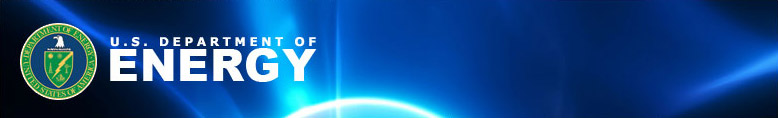 TELECOMMUNICATIONS PROPOSAL FORMTELECOMMUNICATIONS PROPOSAL FORMNO.TP-     TP-     TP-              (ATTACH SUPPORTING DOCUMENTATION AS REQUIRED)         (ATTACH SUPPORTING DOCUMENTATION AS REQUIRED)REV.DATE          [] FOR APPROVAL      [ ] PRELIMINARY/FOR INFORMATION          [] FOR APPROVAL      [ ] PRELIMINARY/FOR INFORMATIONPAGEOFTITLE:     REQUEST FOR CORDLESS PHONETITLE:     REQUEST FOR CORDLESS PHONETITLE:     REQUEST FOR CORDLESS PHONETITLE:     REQUEST FOR CORDLESS PHONETITLE:     REQUEST FOR CORDLESS PHONETITLE:     REQUEST FOR CORDLESS PHONELOCATION WHERE CORDLESS PHONE WILL BE INSTALLED:FOR:     SITE          BLDG        ROOM     LOCATION WHERE CORDLESS PHONE WILL BE INSTALLED:FOR:     SITE          BLDG        ROOM     MFG. INFORMATION FOR PROPOSED CORDLESS PHONE:Manufacturer:         Make and Model:         FCC Approval No:       MFG. INFORMATION FOR PROPOSED CORDLESS PHONE:Manufacturer:         Make and Model:         FCC Approval No:       MFG. INFORMATION FOR PROPOSED CORDLESS PHONE:Manufacturer:         Make and Model:         FCC Approval No:       MFG. INFORMATION FOR PROPOSED CORDLESS PHONE:Manufacturer:         Make and Model:         FCC Approval No:       DESCRIPTION OF PROPOSED ACTION:       DESCRIPTION OF PROPOSED ACTION:       DESCRIPTION OF PROPOSED ACTION:       DESCRIPTION OF PROPOSED ACTION:       DESCRIPTION OF PROPOSED ACTION:       DESCRIPTION OF PROPOSED ACTION:       JUSTIFICATION:       JUSTIFICATION:       JUSTIFICATION:       JUSTIFICATION:       JUSTIFICATION:       JUSTIFICATION:       COST ESTIMATE :       COST ESTIMATE :       COST ESTIMATE :       COST ESTIMATE :       COST ESTIMATE :       COST ESTIMATE :       PROPOSED IMPLEMENTATION DATE:       PROPOSED IMPLEMENTATION DATE:       PROPOSED IMPLEMENTATION DATE:       PROPOSED IMPLEMENTATION DATE:       PROPOSED IMPLEMENTATION DATE:       PROPOSED IMPLEMENTATION DATE:       SECURITY OF INFORMATION: Unclassified, non-business sensitive information only will be discussed over the proposed cordless phone:     Yes          No    ***No Classified or Business-Sensitive information may be discussed on the cordless phone***SECURITY OF INFORMATION: Unclassified, non-business sensitive information only will be discussed over the proposed cordless phone:     Yes          No    ***No Classified or Business-Sensitive information may be discussed on the cordless phone***SECURITY OF INFORMATION: Unclassified, non-business sensitive information only will be discussed over the proposed cordless phone:     Yes          No    ***No Classified or Business-Sensitive information may be discussed on the cordless phone***SECURITY OF INFORMATION: Unclassified, non-business sensitive information only will be discussed over the proposed cordless phone:     Yes          No    ***No Classified or Business-Sensitive information may be discussed on the cordless phone***SECURITY OF INFORMATION: Unclassified, non-business sensitive information only will be discussed over the proposed cordless phone:     Yes          No    ***No Classified or Business-Sensitive information may be discussed on the cordless phone***SECURITY OF INFORMATION: Unclassified, non-business sensitive information only will be discussed over the proposed cordless phone:     Yes          No    ***No Classified or Business-Sensitive information may be discussed on the cordless phone***REQUESTER (Name and Phone Number):        SITE SECURITY OFFICER  (Signature/Date): SITE SECURITY OFFICER  (Signature/Date): SITE SECURITY OFFICER  (Signature/Date): SITE SECURITY OFFICER  (Signature/Date): SITE SECURITY OFFICER  (Signature/Date):TELECOMMUNICATIONS MANAGER APPROVAL (Signature/Date)RADIO SYSTEMS MANAGER (Signature/Date)DOE APPROVALDOE APPROVALDOE APPROVALDATEDATESubmit to DOE Information, Resources, and Management Division (IRMD) for review and approval:Attention:  Connie HintonPhone:  576-1111Fax: 576-7298 